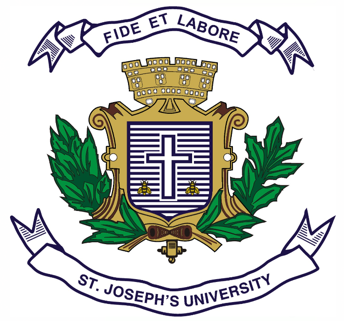 ST JOSEPH’S UNIVERSITY, BENGALURU-27B.A – III SEMESTER OPEN ELECTIVESEMESTER EXAMINATION: OCTOBER 2023(Examination conducted in November /December  2023)CE-OE 03: TELLING TALES: HOW TO UNLEASH YOUR INNER STORYTELLER(For current batch students only)Time- 2 hrs 									Max Marks-60This question paper contains TWO printed pages and TWO partsPART ARead the following story and answer the questions below.I was not yet five when my sister arrived. It was not yet nine months, but she decided to arrive. My mother told my landlady, and they caught an auto and went to hospital. My dad wasn’t at home, so they told me where they were going. I sat alone at home waiting. When he came back home, I delivered the information proudly. So which hospital had they gone to?  Hospital, I said. He looked at me, and sighed. In our landlady’s house, nobody knew anything. Then he put me on his bicycle, and we went and checked at three or four before we found them. My mother had told me it was the last hospital she had visited for a check-up. I had forgotten. It had a long name. When she arrived, a nurse brought her out and showed her to us. She looked irritated. My dad looked happy. I went back to eating my masala dosa. The next morning, we went to see her again. She had pink feet. I poked them through the bars of the cradle. The pink went away and came back again. She scowled. The nurse laughed. That day, as we sat outside the ward, my father and I, a thought came to me. Everybody was going to love this pink baby more than me. The next day I fell ill. I was in the same hospital for two days. My window looked out on to empty land. Indiranagar in 1976. Not fully empty. I could see one green Glucose carton outside. I asked my father if we could go out and bring it in. Maybe there was some Glucose left in it. Don’t be stupid, he said. I continued looking at it for the rest of my time there.Answer the following questions in FIVE-SIX sentences each.               (3x5=15)Is there evidence in the story to suggest that the narrator is a man/woman? Based on what details may the reader arrive at this conclusion?Comment on any one detail from the story that you were most intrigued by. Do children remember events differently than adults? What are you able to gather about this from the narrator’s memory?PART BAnswer the following questions in 200-250 words each.     	        (3x15=45)What does good storytelling involve? What are some of things that interrupt good storytelling?Does storytelling in the classroom make the experience of learning more meaningful? Elaborate and give instances wherever necessary.How would you devise storytelling as an academic component in a non-humanities classroom? *****